Measurement with Cinderella Lesson PlanAnticipatory SetShow the children a clip of Cinderella making her dress for the ball to help introduce what we will be doing today, as well as get them excited about measurement. (https://www.youtube.com/watch?v=mof0dEKT_9Q)The teacher and assistants will pass out the measurement ruler wands to students while the video clip plays.The teacher will ask students what tools the animals in the video used to make Cinderella’s dress? Students should respond along the lines of a ruler, measured the material, etc. The teacher will explain that today they are going to be helping the princesses to collect measurements so that they can make new gowns for the ball. Procedure:Divide students up into smaller groups with each of the princesses (Cinderella, Pocahontas, etc.)Handout Princess Measurement worksheet to each student. Have the student’s take turn taking the measurements required for each question on the Princess Measurement worksheet. Make sure to give each student the opportunity to try and measure each part as much as possible. If have extra time, have students collaborate different things they can measure. Also have students use different materials to collect different measurements.For ex. Use linker cubes to measure the princess’ foot. Or have them answer how many hands wide is the princess’ head. Explain to students that people can use all different things to collect measurements. It does not always have to be a ruler. It can be hands, feet, linker cubes, etc. After measuring, students can color a princess worksheet with crayons.Conclusion:Ask students what kind of things they can use to see the size of different objects? How does this help others? Thanks students for all their help collecting measurements for their new dresses. They will look beautiful at the ball tonight all thanks to their help.Princess Measuring Worksheet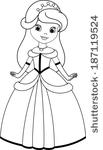 How tall is the princess from head to toe?How long are the princess’ legs from foot to hip?How far around is the princess’ head?How long are the princess’ arms?How far around is the princess’ waist?How big are the princess’ feet?What else can you measure on the princess?What else can you use to measure the princess?